ALLEGATO 1 a – DOMANDA DI PARTECIPAZIONE(raggruppamento temporaneo o consorzio ordinario non ancora costituiti, aggregazioni di imprese di rete, GEIE)						All’UNIVERSITA’ IUAV DI VENEZIAOGGETTO: GARA A PROCEDURA APERTA PER LA FORNITURA DI ABBONAMENTO A PERIODICI ITALIANI E STRANIERI E SERVIZI GESTIONALI CONNESSI PER IL TRIENNIO 2024-2026, CON OPZIONE DI RINNOVO PER GLI ULTERIORI DUE ANNI, PER LA BIBLIOTECA DELL’UNIVERSITA’ IUAV DI VENEZIA. LOTTO 1 Abbonamento a Periodici stranieri e servizi gestionali connessi - CIG A013899789LOTTO 2 Abbonamento a Periodici italiani e servizi gestionali connessi - CIG A0138C3A31Il/La   sottoscritto/a ……………………………………………………….…………………………………………….. (cognome e nome), nato/a ……………………………………………………………………….…………... (prov. ……………..) il ……………………………………  residente a …………………………………………… (provincia ………) Via ……………………………………………………… n° ………… codice fiscale …………………………………………………… documento d'identità n.  ……………………………….……………….. rilasciato dal Comune …………………..………………………………………………………………………………………….…………………..in qualità di🗆 Legale Rappresentante / titolare🗆 Procuratore, come da procura generale/speciale in data ………………..…………..………….…… a rogito del Notaio ………………………..…………………………………… Rep. n. ………………..………… (che allego in copia conforme) dell’impresa …………………………………………………………………………………………..… …………………………………….……………C.F. n. ……………………………….………………………. partita I.V.A. n. …………………..……………….………………..…………………. con sede legale in …………………………………………………………..…………………………..…………………………. ( Prov………….) via/piazza ……………………………………………………………………….………..…………. n. ……….………. (CAP …………….…………) tel. n. ……………………..……………………………….  e-mail ……..………………….…………………….…….………………………………. numero di iscrizione ………….………………. …………………………………………….. codice attività ……………….………………. Matricola INPS ………………………………….………..………… sede INPS di ……………………………....……………………..………… INAIL codice Ditta …………………………………………………………………………………………………………………………………………(precisare) mandataria/mandante; capofila/consorziata di ………………..;(barrare la casella di interesse)media impresa (impresa che ha meno di 250 occupati e un fatturato annuo non superiore a 50  milioni di euro, oppure un totale  di  bilancio  annuo  non  superiore  a  43 milioni di euro); 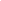 piccola impresa (impresa che ha meno di 50 occupati e un fatturato annuo oppure un totale di bilancio annuo non superiore a 10 milioni di euro);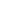              micro impresa (impresa che ha meno di 10 occupati e un fatturato annuo oppure un totale di bilancio annuo non superiore a 2 milioni di euro); 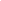 Il/La   sottoscritto/a ……………………………………………………….…………………………………………….. (cognome e nome), nato/a ……………………………………………………………………….…………... (prov. ……………..) il ……………………………………  residente a …………………………………………… (provincia ………) Via ……………………………………………………… n° ………… codice fiscale …………………………………………………… documento d'identità n.  ……………………………….……………….. rilasciato dal Comune …………………..………………………………………………………………………………………….…………………..in qualità di🗆 Legale Rappresentante / titolare🗆 Procuratore, come da procura generale/speciale in data ………………..…………..………….…… a rogito del Notaio ………………………..…………………………………… Rep. n. ………………..………… (che allego in copia conforme) dell’impresa …………………………………………………………………………………………..… …………………………………….……………C.F. n. ……………………………….………………………. partita I.V.A. n. …………………..……………….………………..…………………. con sede legale in …………………………………………………………..…………………………..…………………………. ( Prov………….) via/piazza ……………………………………………………………………….………..…………. n. ……….………. (CAP …………….…………) tel. n. ……………………..……………………………….  e-mail ……..………………….…………………….…….………………………………. numero di iscrizione ………….………………. …………………………………………….. codice attività ……………….………………. Matricola INPS ………………………………….………..………… sede INPS di ……………………………....……………………..………… INAIL codice Ditta ………………………………………………………………………………………………………………………………………… (precisare) mandataria/mandante; capofila/consorziata di ………………..;(barrare la casella di interesse)media impresa (impresa che ha meno di 250 occupati e un fatturato annuo non superiore a 50 milioni di euro, oppure un totale di bilancio annuo non superiore a 43 milioni di euro); 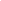 piccola impresa (impresa che ha meno di 50 occupati e un fatturato annuo oppure un totale di bilancio annuo non superiore a 10 milioni di euro);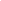               micro impresa (impresa che ha meno di 10 occupati e un fatturato annuo oppure un totale di bilancio annuo non superiore a 2 milioni di euro); 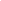 Il/La   sottoscritto/a ……………………………………………………….…………………………………………….. (cognome e nome), nato/a ……………………………………………………………………….…………... (prov. ……………..) il ……………………………………  residente a …………………………………………… (provincia ………) Via ……………………………………………………… n° ………… codice fiscale …………………………………………………… documento d'identità n.  ……………………………….……………….. rilasciato dal Comune …………………..………………………………………………………………………………………….…………………..in qualità di🗆 Legale Rappresentante / titolare🗆 Procuratore, come da procura generale/speciale in data ………………..…………..………….…… a rogito del Notaio ………………………..…………………………………… Rep. n. ………………..………… (che allego in copia conforme) dell’impresa …………………………………………………………………………………………..… …………………………………….……………C.F. n. ……………………………….………………………. partita I.V.A. n. …………………..……………….………………..…………………. con sede legale in …………………………………………………………..…………………………..…………………………. ( Prov………….) via/piazza ……………………………………………………………………….………..…………. n. ……….………. (CAP …………….…………) tel. n. ……………………..……………………………….  e-mail ……..………………….…………………….…….………………………………. numero di iscrizione ………….………………. …………………………………………….. codice attività ……………….………………. Matricola INPS ………………………………….………..………… sede INPS di ……………………………....……………………..………… INAIL codice Ditta …………………………………………………………………………………………………………………………………………. (precisare) mandataria/mandante; capofila/consorziata di ………………..;(barrare la casella di interesse)media impresa (impresa che ha meno di 250 occupati e un fatturato annuo non superiore a 50 milioni di euro, oppure un totale di bilancio annuo non superiore a 43 milioni di euro); 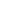 piccola impresa (impresa che ha meno di 50 occupati e un fatturato annuo oppure un totale di bilancio annuo non superiore a 10 milioni di euro);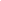                micro impresa (impresa che ha meno di 10 occupati e un fatturato annuo oppure un totale di bilancio annuo non superiore a 2 milioni di euro);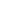 CHIEDONOdi partecipare alla procedura di cui all’oggetto per i lotti di seguito indicati (indicare il/i lotto/i per i quali si intende partecipare):Lotto 1 – Abbonamento a Periodici stranieri e servizi gestionali connessi - CIG A013899789	🗆Lotto 2 – Abbonamento a Periodici italiani e servizi gestionali connessi - CIG A0138C3A31	🗆 in qualità di: costituendo raggruppamento temporaneo di concorrenti/consorzio ordinario di concorrenti, ai sensi dell’art. 65 c. 2 lett. e) e f) del d.lgs. 36/2023;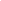 □      aggregazione di imprese di rete  ai sensi dell’art. 65 – comma 2 - lett. g) D.Lgs. 36/2023:□ dotata di un organo comune con potere di rappresentanza e con soggettività giuridica; □ dotata di un organo comune con potere di rappresentanza ma priva di soggettività giuridica; □ dotata di un organo comune privo del potere di rappresentanza o se la rete è sprovvista di organo comune, ovvero, se l’organo comune è privo dei requisiti di qualificazione richiesti; costituendo gruppo europeo di interesse economico (GEIE) ai sensi dell’art. 65, comma 2, lett. h) del D.Lgs. 36/2023 ;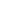 Ai sensi degli articoli 46 e 47 del DPR 28 dicembre 2000, n.445 e s.m.i., consapevole che, a norma dell’art. 76 del D.P.R. 445/2000 e s.m.i.,  chiunque rilascia dichiarazioni mendaci è punito ai sensi del codice penale e delle leggi speciali, D I C H I A R A N O di accettare, senza condizione o riserva alcuna, tutte le norme e disposizioni contenute nella documentazione gara;di essere a conoscenza degli obblighi derivanti dal Codice di comportamento dei dipendenti pubblici (D.P.R. n. 62/2013) che, per quanto compatibili, ai sensi dell’art. 2, comma 3, dello stesso decreto si applicano ai collaboratori a qualsiasi titolo dell’impresa aggiudicataria, nonché degli obblighi previsti dal Codice Etico e di Comportamento emanato con decreto rettorale 1 febbraio 2022 n. 52 e pubblicato sul sito web dell’Università. Di impegnarsi, altresì, in caso di aggiudicazione, a far osservare ai propri  dipendenti e collaboratori  i suddetti Codici, pena la risoluzione del contratto ai sensi dell’art. 1456 del codice civile;di aver preso visione e di accettare il trattamento dei dati personali di cui al punto 29 del disciplinare di gara;(in caso di RTI/Consorzi ordinari/GEIE da costituire), di impegnarsi, in caso di aggiudicazione, a costituire RTI/Consorzio/GEIE conformandosi alla disciplina di cui all’art. 68, co. 1, del Codice, conferendo mandato collettivo speciale con rappresentanza all’impresa  ………………………………… qualificata mandataria, che stipulerà il contratto in nome e per conto delle mandanti/consorziate;(in caso di partecipazione alla procedura di gara di operatori economici con identità plurisoggettiva), la parte dell’appalto che verrà eseguita da ciascun componente:Luogo e Data ____________________DA FIRMARE DIGITALMENTE A CURA DI TUTTI I MEMBRI DEL RTI/CONSORZIOALLA DOMANDA DI PARTECIPAZIONE DOVRA’ ESSERE ALLEGATA LA DICHIARAZIONE INTEGRATIVA (ALLEGATO A.2) PER CIASCUN COMPONENTE IL RAGGRUPPAMENTO/CONSORZIO.Denominazione impresaParte dell’appalto che sarà eseguita dal singolo componente